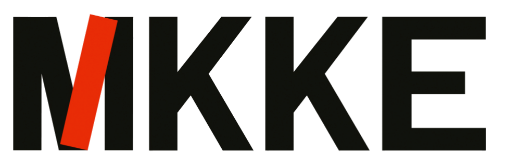 * Csak berendezett stand esetén.Az árak az áfa összegét nem tartalmazzák!	Cég adatai	Cég adatai	Cég adatai	Cég adatai	Cég adataiCég teljes neveLevelezési címKapcsolattartóKapcsolattartó e-mail-címeSzámlázási névSzámlázási címAdószámCég neve a standfeliraton*Társkiállító neve, négyzetméterek megosztásaEgyéb megjegyzésMKKE-tagigen	nem	Standregisztráció		Standregisztráció		Standregisztráció		Standregisztráció		Standregisztráció		Standregisztráció		Standregisztráció		Standregisztráció		Standregisztráció		Standregisztráció		Standregisztráció		Standregisztráció		Standregisztráció	Kérjük, jelölje X-szel választását, illetve egyéni igény esetén írja be a m² számot!Kérjük, jelölje X-szel választását, illetve egyéni igény esetén írja be a m² számot!Kérjük, jelölje X-szel választását, illetve egyéni igény esetén írja be a m² számot!Kérjük, jelölje X-szel választását, illetve egyéni igény esetén írja be a m² számot!Kérjük, jelölje X-szel választását, illetve egyéni igény esetén írja be a m² számot!Kérjük, jelölje X-szel választását, illetve egyéni igény esetén írja be a m² számot!Kérjük, jelölje X-szel választását, illetve egyéni igény esetén írja be a m² számot!Kérjük, jelölje X-szel választását, illetve egyéni igény esetén írja be a m² számot!Kérjük, jelölje X-szel választását, illetve egyéni igény esetén írja be a m² számot!Kérjük, jelölje X-szel választását, illetve egyéni igény esetén írja be a m² számot!Kérjük, jelölje X-szel választását, illetve egyéni igény esetén írja be a m² számot!Kérjük, jelölje X-szel választását, illetve egyéni igény esetén írja be a m² számot!Kérjük, jelölje X-szel választását, illetve egyéni igény esetén írja be a m² számot!Teljesen berendezett standTeljesen berendezett standTeljesen berendezett standTeljesen berendezett standTeljesen berendezett standTeljesen berendezett standTeljesen berendezett standÜres területÜres területÜres területÜres területÜres területÜres területD épület („üvegcsarnok”), G épület („fogadóépület”): 40 000 Ft/m² MKKE-tagoknak52 000 Ft/m² nem MKKE-tagoknakD épület („üvegcsarnok”), G épület („fogadóépület”): 40 000 Ft/m² MKKE-tagoknak52 000 Ft/m² nem MKKE-tagoknakD épület („üvegcsarnok”), G épület („fogadóépület”): 40 000 Ft/m² MKKE-tagoknak52 000 Ft/m² nem MKKE-tagoknakD épület („üvegcsarnok”), G épület („fogadóépület”): 40 000 Ft/m² MKKE-tagoknak52 000 Ft/m² nem MKKE-tagoknakD épület („üvegcsarnok”), G épület („fogadóépület”): 40 000 Ft/m² MKKE-tagoknak52 000 Ft/m² nem MKKE-tagoknakD épület („üvegcsarnok”), G épület („fogadóépület”): 40 000 Ft/m² MKKE-tagoknak52 000 Ft/m² nem MKKE-tagoknakD épület („üvegcsarnok”), G épület („fogadóépület”): 40 000 Ft/m² MKKE-tagoknak52 000 Ft/m² nem MKKE-tagoknakD épület („üvegcsarnok”), G épület („fogadóépület”): 30 000 Ft/m² MKKE-tagoknak45 000 Ft/m² nem MKKE-tagoknakD épület („üvegcsarnok”), G épület („fogadóépület”): 30 000 Ft/m² MKKE-tagoknak45 000 Ft/m² nem MKKE-tagoknakD épület („üvegcsarnok”), G épület („fogadóépület”): 30 000 Ft/m² MKKE-tagoknak45 000 Ft/m² nem MKKE-tagoknakD épület („üvegcsarnok”), G épület („fogadóépület”): 30 000 Ft/m² MKKE-tagoknak45 000 Ft/m² nem MKKE-tagoknakD épület („üvegcsarnok”), G épület („fogadóépület”): 30 000 Ft/m² MKKE-tagoknak45 000 Ft/m² nem MKKE-tagoknakD épület („üvegcsarnok”), G épület („fogadóépület”): 30 000 Ft/m² MKKE-tagoknak45 000 Ft/m² nem MKKE-tagoknak6 m²12 m²m²6 m²12 m²m²Külső pavilon a Parkban30 000 Ft/m² MKKE-tagoknak42 000 Ft/m² nem MKKE-tagoknakKülső pavilon a Parkban30 000 Ft/m² MKKE-tagoknak42 000 Ft/m² nem MKKE-tagoknakKülső pavilon a Parkban30 000 Ft/m² MKKE-tagoknak42 000 Ft/m² nem MKKE-tagoknakKülső pavilon a Parkban30 000 Ft/m² MKKE-tagoknak42 000 Ft/m² nem MKKE-tagoknakKülső pavilon a Parkban30 000 Ft/m² MKKE-tagoknak42 000 Ft/m² nem MKKE-tagoknakKülső pavilon a Parkban30 000 Ft/m² MKKE-tagoknak42 000 Ft/m² nem MKKE-tagoknakKülső pavilon a Parkban30 000 Ft/m² MKKE-tagoknak42 000 Ft/m² nem MKKE-tagoknakAz üres terület nem tartalmaz sem falakat, sem polcokat, sem egyéb berendezést.Az üres terület nem tartalmaz sem falakat, sem polcokat, sem egyéb berendezést.Az üres terület nem tartalmaz sem falakat, sem polcokat, sem egyéb berendezést.Az üres terület nem tartalmaz sem falakat, sem polcokat, sem egyéb berendezést.Az üres terület nem tartalmaz sem falakat, sem polcokat, sem egyéb berendezést.Az üres terület nem tartalmaz sem falakat, sem polcokat, sem egyéb berendezést.6 m²  12 m²m²m²Az üres terület nem tartalmaz sem falakat, sem polcokat, sem egyéb berendezést.Az üres terület nem tartalmaz sem falakat, sem polcokat, sem egyéb berendezést.Az üres terület nem tartalmaz sem falakat, sem polcokat, sem egyéb berendezést.Az üres terület nem tartalmaz sem falakat, sem polcokat, sem egyéb berendezést.Az üres terület nem tartalmaz sem falakat, sem polcokat, sem egyéb berendezést.Az üres terület nem tartalmaz sem falakat, sem polcokat, sem egyéb berendezést. Megerősítés Megerősítés Megerősítés MegerősítésEzennel jelentkezünk a 27. Budapesti Nemzetközi Könyvfesztiválra a fenti méretű stand foglalásával, és elfogadjuk a mellékelt részvételi feltételeket.Ezennel jelentkezünk a 27. Budapesti Nemzetközi Könyvfesztiválra a fenti méretű stand foglalásával, és elfogadjuk a mellékelt részvételi feltételeket.Ezennel jelentkezünk a 27. Budapesti Nemzetközi Könyvfesztiválra a fenti méretű stand foglalásával, és elfogadjuk a mellékelt részvételi feltételeket.Ezennel jelentkezünk a 27. Budapesti Nemzetközi Könyvfesztiválra a fenti méretű stand foglalásával, és elfogadjuk a mellékelt részvételi feltételeket.DátumCégszerű aláírás